Návrh na Valné zhromaždenie 2022 za Komisiu Rozhodcov – Preplácanie CiestNavrhovateľMarek ŠtrbaZnenie:Navrhujem povinnosť pre klub rozhodcovi, ktorý: rozhoduje na turnaji organizovanom daným klubomcestoval z miesta bydliska na miesto konania turnaja viac ako 50kmpreplatiť náklady na cestu, ktoré danému rozhodcovi vznikli v plnej sume na základe vyplneného cestovného príkazu. Spôsoby prepravy, ktoré sú prípustné na uplatnenie práva na preplatenie cesty sú nasledovné:vlaková hromadná dopravaautobusová hromadná dopravasúkromný nekomerčný automobil – pri využití tejto formy dopravy je klub povinný preplatiť rozhodcovi náklady na dopravu len do výšky ceny štandardného cestovného vlakovej alebo autobusovej hromadnej dopravyRozhodca má právo vzdať sa nároku na preplatenie cesty bez udania ďalšieho dôvodu.Motivácia:Finančná odmena rozhodcov za turnaj často nestačí ani na pokrytie dopravy rozhodcu na miesto konania. Keďže máme na Slovensku nedostatok rozhodcov, tak musia často cestovať 10tky kilometrov aj na turnaje, ktorých sa neplánovali zúčastniť. Táto povinnosť bude zároveň motivujúca pre kluby aby sa snažili vo svojich radoch nájsť vhodného kandidáta na rozhodcu a vyhli sa tak dodatočným nákladom.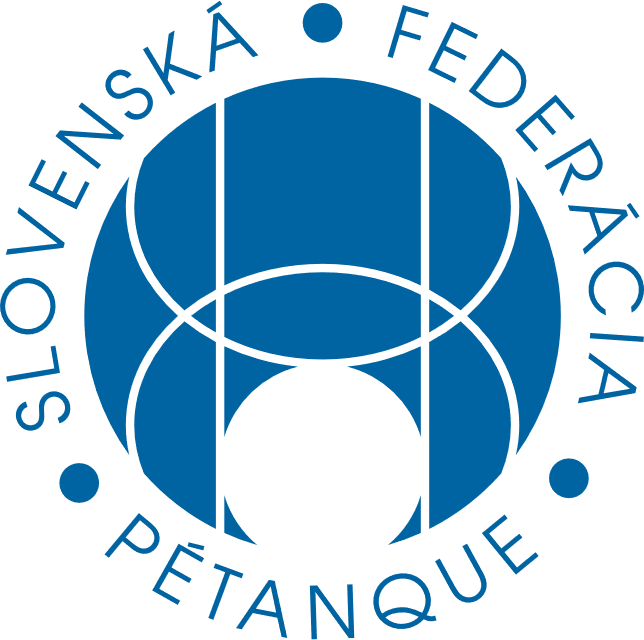 